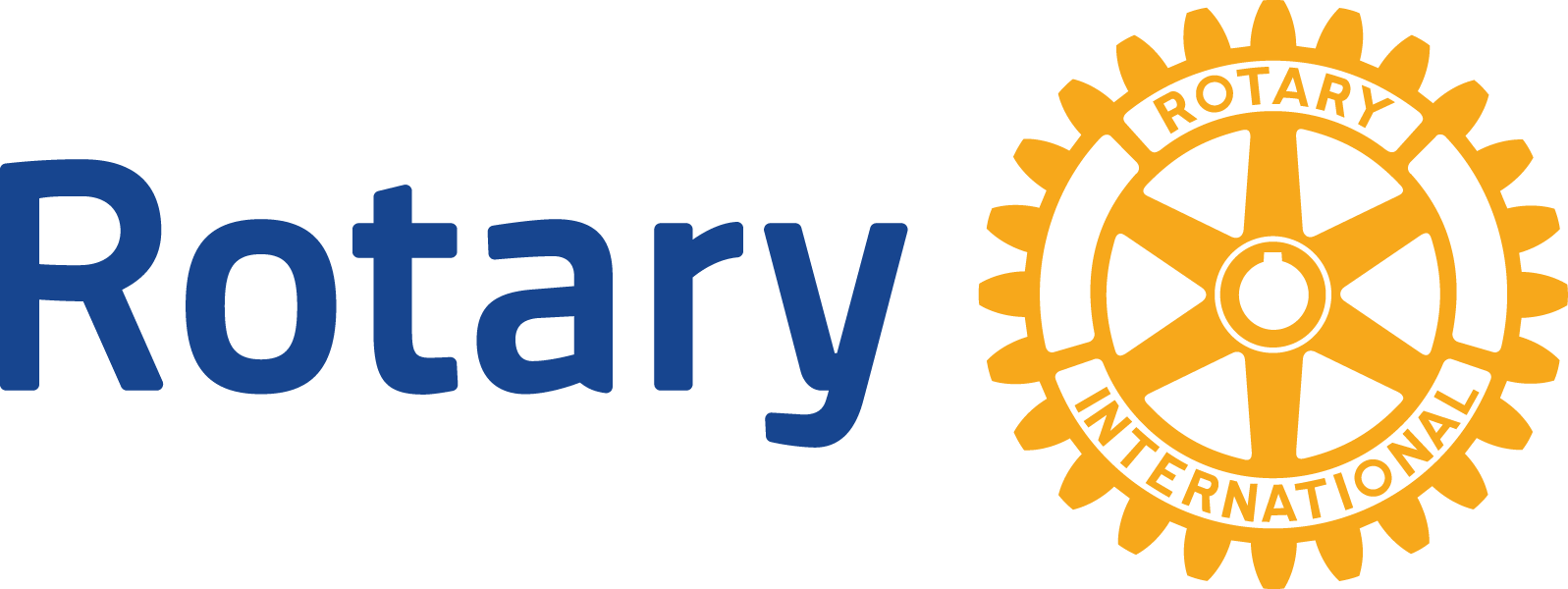 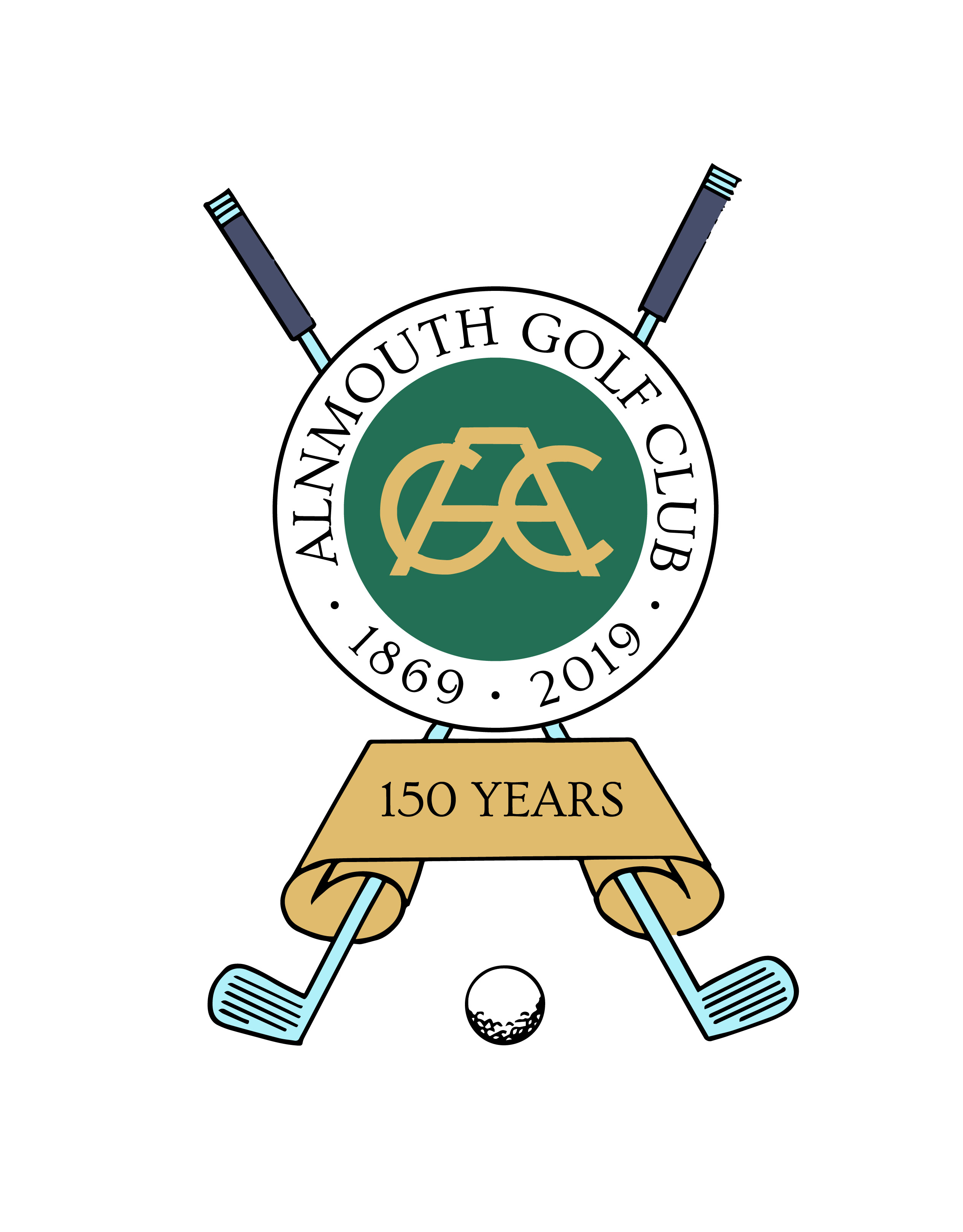                 CHARITY GOLF DAYAmble & Warkworth                  Wednesday 10th July, 2019                                                               ENTRY FORMPlease complete and return to:         Rotarian David Bell - Walnut Cottage, 4, The Old Byre, Eastfield, Morpeth NE65 0YE                    together with your cheque for £100 in favour of “Rotary Club of Amble and Warkworth”. Your Team Title: …………………………………………………………………………………………………………………………..….Team Members:Please tick which applies:                      We will be able to start at any time between 8am and 3pm                      We would prefer to start between 8am and 12 noon                      We would prefer an afternoon start timeName of Team Captain (Block capitals please) ________________________________________________________Signed ____________________________________________________Date _______________________________Address:                                                                                                                                   Post Code:Contact email address:                                                                                   Telephone No:                                                                Rotary Amble and Warkworth promises to respect the confidentiality of any personal data you share with us. We will make every effort to keep it safe and protect your privacy. We pride ourselves on our honesty and openness and will always be clear how, when and why we collect and process personal information; we promise we will never do anything with personal details that one wouldn’t reasonably expect as a participant in this competition. Comunication between us and competitors is crucial, and personal data allows us to manage that process and to provide the information and service that you are entitled to. All data is subject to our GDPR Privacy Notice, which is available in full on our website. Please contact us if you do not wish us to hold your personal data.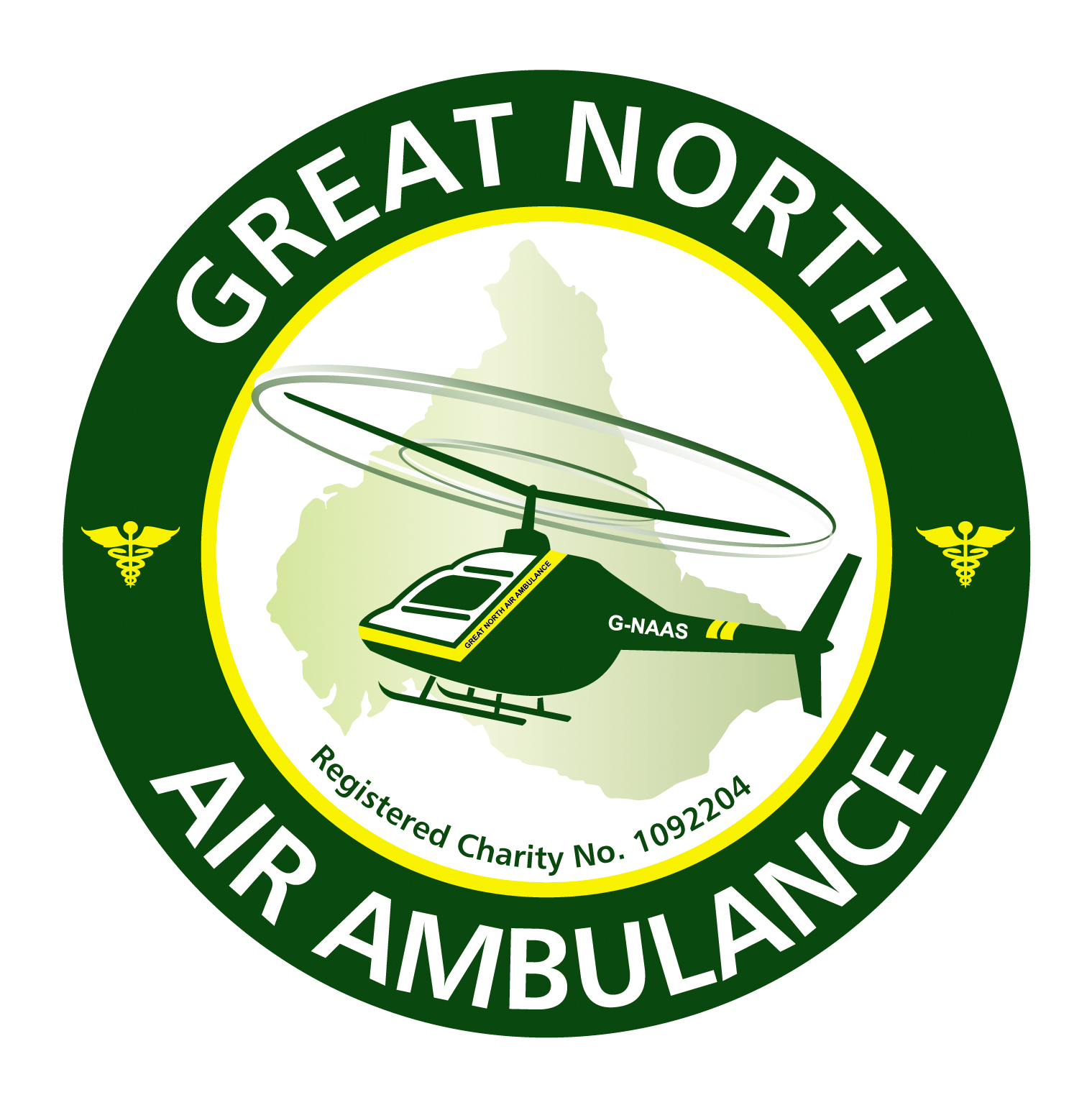 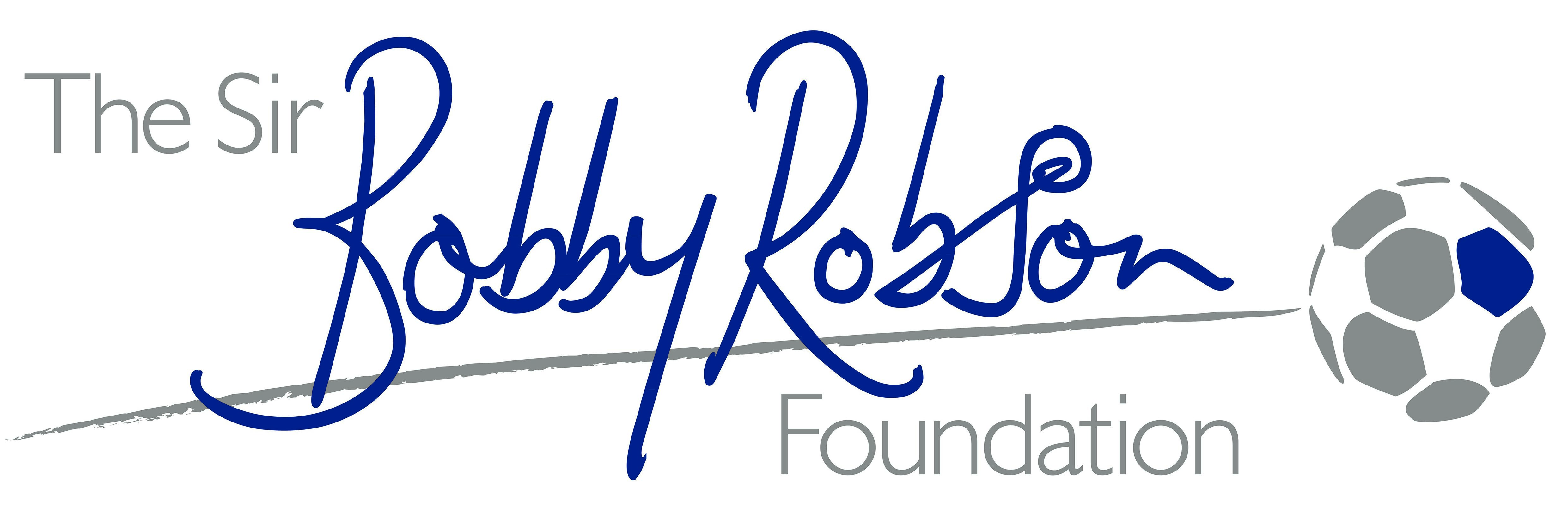 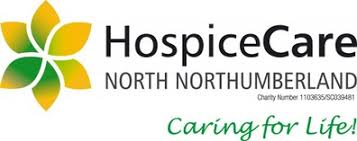 Mr/Mrs/MsNameRotary Club/Golf Club/ OrganisationCurrent Handicap